О проведении районного конкурса «Юное дарование  Пограничного района»В  целях поддержки и поощрения одарённых учащихся образовательных учреждений Пограничного муниципального района администрация Пограничного муниципального района ПОСТАНОВЛЯЕТ:1.  Ежегодно проводить районный конкурс «Юное дарование Пограничного района» среди лучших учащихся образовательных учреждений Пограничного муниципального района в рамках празднования Дня района (далее -  Конкурс).2.  Утвердить Положение  о Конкурсе  (прилагается).3. Настоящее  постановление  разместить  на  официальном  сайте   администрации     Пограничного     муниципального     района.4.   Контроль за исполнением  постановления возложить на заместителя  главы администрации Пограничного муниципального района Н.М. Михлик.Глава муниципального района-глава администрациимуниципального района                                                                                   Н.А. ТодоровПоложениео проведении районного  конкурса  «Юное дарование Пограничного района»1. Общие положения1.1. Настоящее Положение определяет порядок организации и проведения конкурсного отбора лучших учащихся  образовательных учреждений  Пограничного муниципального района  для  присвоения звания «Юное дарование Пограничного  района» в рамках празднования Дня района (далее  – Конкурс).1.2. Организатором Конкурса является администрация Пограничного муниципального района (далее – организатор Конкурса). Уполномоченным органом, осуществляющим конкурсный отбор, является отдел народного образования администрации Пограничного муниципального района.2. Цели и задачи  Конкурса2.1. Конкурс проводится в целях поддержки  лучших учащихся образовательных учреждений Пограничного муниципального района. 2.2.    Задачи Конкурса:повышение социального статуса знаний и интеллектуального развития школьников;выявление, поддержка и сопровождение учащихся, проявивших выдающиеся способности в учебе, творчестве, искусстве;поддержка и сопровождение учащихся, добившихся  высоких результатов в спорте; выявление и поддержка социально-активных учащихся образовательных учреждений Пограничного муниципального района.3.  Участники Конкурса3.1.  К участию в Конкурсе  допускаются учащиеся образовательных учреждений Пограничного муниципального района, достигшие высоких результатов в обучении, творчестве, спорте,  принимающие   активное участие в жизни  района (далее - претенденты).3.2. По инициативе педагогических коллективов, Советов старшеклассников (далее - заявители)  образовательных учреждений Пограничного муниципального района  один раз в год выдвигается  один претендент  на звание «Юное дарование Пограничного района». В исключительных случаях, по решению организаторов  Конкурса, допускается выдвижение двух и более претендентов от одного образовательного учреждения.4.  Порядок и  условия проведения Конкурса 4.1. Для участия в Конкурсе заявители  до 20 мая текущего года представляют в отдел народного образования администрации Пограничного муниципального района    следующие документы:представление на претендента (Приложение 2);аналитическую справку о деятельности претендента;портфолио личных достижений претендента.  4.2. Организаторы Конкурса проводят экспертизу достижений претендента на основании следующих критериев отбора:рейтинг успеваемости (табель) за 1 полугодие; результативность участия претендента в олимпиадах, конкурсах,                         научно-исследовательских конференциях, фестивалях, спартакиадах, соревнованиях, турнирах  районного, краевого, российского,  международного уровней.4.3.  Подведение итогов  Конкурса  проводится  жюри Конкурса 01 июня текущего года. 5. Жюри  Конкурса5.1.   Жюри Конкурса определяется организатором  Конкурса (Приложение 1).5.2. Решение жюри Конкурса  принимается большинством голосов и оформляется протоколом.5.3.   Звание «Юное дарование Пограничного района» присуждается за особые достижения в обучении, творчестве, спорте и   активное участие в жизни  района.6. Награждение победителей КонкурсаПретенденту, набравшему наибольшее количество баллов, присваивается звание «Юное дарование Пограничного района» и вручается памятный знак на торжественном собрании, посвященном Дню образования Пограничного района.Приложение 1к положению о проведении районного конкурса«Юное дарование Пограничного района»                                                            Жюри  Конкурса Председатель:Михлик Н.М.         – заместитель главы администрации Пограничного                                       муниципального района по социальным вопросам;Члены:Панкова  Н.Г.         - начальник отдела народного образования администрации                                      Пограничного муниципального района,  Шичкина Н.В.      – заведующий учебно-методическим отделом МКУ «Центр                                          обеспечения деятельности муниципальных образовательных                                    учреждений Пограничного муниципального района»,Шипилина Е.В.      – ведущий специалист по внешкольной работе отдела народного                                    образования администрации  Пограничного муниципального                                   района.Приложение 2к положению о проведении районного конкурса«Юное дарование Пограничного района» Представление                                                                                                                   на  участника  районного конкурса  «Юное дарование Пограничного района»Фамилия, имя, отчество _________________________________________________________________________________________________________________________Место учебы  (полное наименование  образовательного учреждения):__________________________________________________________________________________Класс__________________________________________________________________ Адрес участника Конкурса: _______________________________________________Контактный телефон, E-mail:______________________________________________ Аналитическая справка  на соответствие  критериям  участия:уровень знаний претендента;результативность участия претендента в олимпиадах, конкурсах,    конференциях, фестивалях районного, краевого, российского,     международного уровней;наличие изобретений, творческих работ;результативность участия претендента в спартакиадах, соревнованиях, турнирах  районного, краевого, российского, международного уровней;участие претендента в общественной жизни образовательного учреждения, Пограничного муниципального района.Подпись руководителя заявителя: ________________________ /_______________________/ Дата подачи заявки: ______________________ М.П.АДМИНИСТРАЦИЯПОГРАНИЧНОГО   МУНИЦИПАЛЬНОГО   РАЙОНАПРИМОРСКОГО КРАЯПОСТАНОВЛЕНИЕ18.05.2015                                                  п. Пограничный                                                                312Утверждено                                                                                постановлением администрации                                                     Пограничного  муниципального                                                                                района                                                                      от  18.05.2015    №   312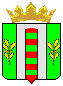 